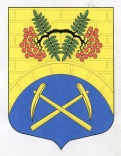 АДМИНИСТРАЦИЯ МУНИЦИПАЛЬНОГО ОБРАЗОВАНИЯ ПУТИЛОВСКОЕ СЕЛЬСКОЕ ПОСЕЛЕНИЕ КИРОВСКОГО МУНИЦИПАЛЬНОГО РАЙОНА ЛЕНИНГРАДСКОЙ ОБЛАСТИП О С Т А Н О В Л Е Н И Еот 09 марта 2023 года № 78Об обеспечении надлежащего состояния наружного противопожарного водоснабжения в границах муниципального образования Путиловское сельское поселение Кировского муниципального района Ленинградской области.Руководствуясь Федеральным законом от  21.12.1994 № 69-ФЗ «О пожарной безопасности», Федеральным законом от 06.10.2003 № 131-ФЗ «Об общих принципах организации местного самоуправления в Российской Федерации», постановлением Правительства Российской Федерации от 16.09.2020 г. № 1479 «Об утверждении Правил противопожарного режима в Российской Федерации», Федеральным законом от  22.07.2008 № 123-ФЗ «Технический регламент о требованиях пожарной безопасности», Федеральным законом от  07.12.2011№ 416-ФЗ «О водоснабжении и водоотведении», в целях обеспечения пожарной безопасности в границах муниципального образования Путиловское сельское поселение Кировского муниципального района Ленинградской области, активизации работы по приведению наружного противопожарного водоснабжения в соответствии с нормами и правилами, а также в целях создания условия для забора в любое время года воды из источников наружного противопожарного водоснабженияПОСТАНОВЛЯЮ:Утвердить прилагаемый Порядок содержания и эксплуатации источников наружного противопожарного водоснабжения в границах муниципального образования Путиловское сельское поселение Кировского муниципального района Ленинградской области, согласно приложению № 1 к настоящему постановлению.К источникам наружного противопожарного водоснабжения отнести централизованные и (или) нецентрализованные системы водоснабжения с пожарными гидрантами, установленными на водопроводной сети (наружный противопожарный водопровод), водные объекты, используемые в целях пожаротушения в соответствии с законодательством Российской Федерации, а также пожарные резервуары.Администрации МОПутиловское сельское поселение:3.1. Обеспечить исправность, своевременное обслуживание и ремонт наружных водопроводов противопожарного водоснабжения, находящихся в собственности, хозяйственном ведении или оперативном управлении администрации, а также создание на имеющихся на территории поселения источников наружного противопожарного водоснабжения, условия для забора воды пожарной техникой для тушения пожаров, согласно приложению № 2 к настоящему постановлению, для чего в сметах расходов планировать финансирование мероприятий на эти цели;3.2. Организовать два раза в год (весной – с 01 апреля по 01 июня и осенью – с 01 сентября по 01 ноября) совместно с представителями подразделений Государственной противопожарной службы проведение комиссионного обследования (проверку) состояния источников наружного противопожарного водоснабжения на территории поселения;3.3. По итогам обследования (проверки) источников наружного противопожарного водоснабжения вносить информацию в журнал эксплуатации систем противопожарной защиты;3.4. Принимать своевременные меры по ремонту и оборудованию неисправных источников наружного противопожарного водоснабжения, обеспечить обозначение направления движения к источникам наружного противопожарного водоснабжения указателями со светоотражающей поверхностью либо световыми указателями, подключенными к сети электроснабжения и включенными в ночное время или постоянно, с четко нанесенными цифрами расстояния до их месторасположения в соответствии с ГОСТ Р 12.4.026-2015 «Система стандартов безопасности труда. Цвета сигнальные, знаки безопасности и разметка сигнальная. Назначение и правила применения. Общие технические требования и характеристики. Методы испытания»;3.5. Предоставлять два раза в год (до 01 апреля и до 01 сентября)  в подразделение Государственной противопожарной службы, перечни имеющихся водопроводных сетей, с находящимися на них пожарными гидрантами, подлежащих проверки на водоотдачу;3.6. Обеспечить наличие свободных подъездов к источникам наружного противопожарного водоснабжения пожарной и приспособленной для целей пожаротушения техники, а для естественных или искусственных водоисточников (река, озеро, бассейн, градирня и др.) устройство подъездов с площадками (пирсами) с твердым покрытием размером не менее 12х12 метров для установки пожарных автомобилей и забора в любое время года;3.7. Запретить использование для хозяйственных и производственных целей запаса воды, предназначенного для нужд пожаротушения;3.8. С наступлением отрицательных температур воздуха выполнить мероприятия по защите источников водоснабжения от замерзания воды;3.9. Поставить на кадастровый учет земельные участки, на которых расположены источники наружного противопожарного водоснабжения, с присвоением им соответствующего вида использования.4. Рекомендовать подразделениям Государственной противопожарной службы:4.1. Заключить соглашения с администрацией МО Путиловское сельское поселение и иными организациями, расположенными (осуществляющими) деятельность на территории МО Путиловское сельское поселение о порядке взаимодействия в сфере содержания и эксплуатации источников наружного противопожарного водоснабжения; 4.2. Согласовать инструкции о порядке учета, проверки и использования источников наружного противопожарного водоснабжения с администрацией МО Путиловское сельское поселение и иными организациями, имеющими в собственности, хозяйственном ведении или оперативном управлении источники наружного противопожарного водоснабжения; 4.3. Не реже 2 раз в год (2 и 4 квартал) вопрос о состоянии противопожарного водоснабжения выносить на заседание комиссии по предупреждению и ликвидации чрезвычайных ситуаций и обеспечению пожарной безопасности;4.4. Организовать ведение учета водопроводных сетей, подлежащих испытанию на водоотдачу на территории охраняемой местным пожарно спасательным гарнизоном.5. Администрации МО Путиловское сельское поселение:5.1. Оказывать необходимую методическую и техническую помощь подразделениям Государственной противопожарной службы;5.2. Оказывать необходимую методическую помощь руководителям организаций, имеющих в собственности, хозяйственном ведении или оперативном управлении источники наружного противопожарного водоснабжения;5.3. Обеспечить действенный контроль в вопросах обеспечения объектов, населенных пунктов наружным противопожарным водоснабжением.         6. Постановление администрации МО Путиловское сельское поселение от 06 сентября 2017 года № 226 «Об обеспечении надлежащего состояния наружного противопожарного водоснабжения в границах муниципального образования Путиловское сельское поселение Кировского муниципального района Ленинградской области» считать утратившим силу.7. Постановление вступает в силу с момента его опубликования в газете «Ладога» и на официальном сайте МО Путиловское сельское поселение.8. Контроль исполнения настоящего постановления оставляю за собой.Глава администрации                                             		Н.А. ПранскунасРассылка: дело, газета «Ладога», МЧС России, ГУП «Водоканал ЛО», официальный сайт МО Путиловское сельское поселение, РегистрПриложение № 1к постановлению  администрации МО Путиловское сельское поселение от  09 марта 2023 г. №78Порядоксодержания и эксплуатации источников наружного противопожарного водоснабжения в границах  муниципального образования Путиловское сельское поселение Кировского муниципального района Ленинградской области 1. Общие положения1.1. Порядок содержания и эксплуатации источников наружного противопожарного водоснабжения в границах муниципального образования Путиловское сельское поселение Кировского муниципального района Ленинградской области (далее – Порядок) разработан в соответствии с Федеральным законом от 22.07.2008 № 123-ФЗ «Технический регламент о требованиях пожарной безопасности», Федеральным законом от 21.12.1994 № 69-ФЗ «О пожарной безопасности», Федеральным законом от 07.12.2011 № 416-ФЗ «О водоснабжении и водоотведении», постановлением Правительства Российской Федерации от 16.10.2020 № 1479 «Об утверждении Правил противопожарного режима в Российской Федерации», приказом МЧС России от 30.03.2020 № 225 «Об утверждении свода правил СП 8.13130 «Системы противопожарной защиты. Наружное противопожарное водоснабжение. Требования пожарной безопасности», приказом Минстроя России от 27.12.2021 № 1016/пр «Об утверждении СП 31.13330.2021 «СНиП 2.04.02-84* Водоснабжение. Наружные сети и сооружения», ГОСТ Р 53961-2010 «Техника пожарная. Гидранты пожарные подземные. Общие технические требования. Методы испытаний» (утвержден и введен в действие приказом Росстандарта от 25.11. 2010 № 522-ст), ГОСТ Р12.4.026-2015 «Система стандартов безопасности труда. Цвета сигнальные, знаки безопасности и разметка сигнальная. Назначение и правила применения. Общие технические требования и характеристики. Методы испытания» (утвержден приказом федерального агентства по техническому регулированию и метрологии от 10.06.2016 № 614-ст). 1.2. В Порядке применяются следующие понятия и сокращения:1.2.1 источники наружного противопожарного водоснабжения: наружные водопроводные сети, водные объекты, используемые для целей пожаротушения, и противопожарные резервуары;1.2.2 пожарный гидрант: устройство для отбора воды из водопроводной сети для тушения пожара;1.2.3 пожарный водоем: водный объект, имеющий необходимый запас воды для тушения пожаров и оборудованный для ее забора пожарными автомобилями (мотопомпами);1.2.4 пожарный резервуар: инженерное сооружение емкостного типа с необходимым запасом воды для тушения пожаров и обустроенное для ее забора пожарными автомобилями (мотопомпами);1.2.5 противопожарный водопровод: водопровод, обеспечивающий противопожарные нужды;1.2.6 система противопожарного водоснабжения: система водоснабжения, обеспечивающая противопожарные нужды.1.3 Настоящий Порядок предназначен для использования при определении взаимоотношений между органом местного самоуправления – администрацией муниципального образования Путиловское сельское поселение Кировского района Ленинградской области,  иными предприятиями, учреждениями и организациями независимо от ведомственной принадлежности и организационно-правовой формы собственности, имеющими в собственности, хозяйственном ведении или оперативном управлении источники наружного противопожарного водоснабжения, и подразделениями Государственной противопожарной службы и применяется в целях упорядочения содержания и эксплуатации источников наружного противопожарного водоснабжения на территории МОПутиловское сельское поселение.2. Содержание и эксплуатация источников наружного противопожарного водоснабжения2.1. Содержание и эксплуатация источников наружного противопожарного водоснабжения – комплекс организационно-правовых, финансовых и инженерно-технических мер, предусматривающих:2.1.1 эксплуатацию источников наружного противопожарного водоснабжения в соответствии с нормативными документами;2.1.2 финансирование мероприятий по содержанию и ремонтно-профилактическим работам;2.1.3 возможность беспрепятственного доступа (подъезда) к источникам наружного противопожарного водоснабжения сил и средств всех видов пожарной охраны, осуществляющих тушение пожаров;2.1.4 проверку работоспособности и поддержание в исправном состоянии, позволяющем использовать источники наружного противопожарного водоснабжения для целей пожаротушения в любое время года;2.1.5 установку соответствующих указателей источников наружного противопожарного водоснабжения согласно требованиям нормативных документов по пожарной безопасности;2.1.6 наружное освещение указателей в темное время суток для быстрого нахождения источников наружного противопожарного водоснабжения (если указатели выполнены не в светоотражающем исполнении);2.1.7 очистку мест размещения источников наружного противопожарного водоснабжения от мусора, снега и наледи;2.1.8 проведение мероприятий по подготовке источников наружного противопожарного водоснабжения к эксплуатации в условиях отрицательных температур;2.1.9 немедленное уведомление администрации МО Путиловское сельское поселение по телефону 68-841, единой дежурно-диспетчерской службы Кировского муниципального района по телефону 21-663 и подразделений пожарной охраны по телефону 112, 101 о невозможности использования источников  наружного противопожарного водоснабжения из-за отсутствия или недостаточного давления воды в водопроводной сети и других случаях (в том числе и из-за неисправности) невозможности забора воды из источников наружного противопожарного водоснабжения.2.2. Администрация МО Путиловское сельское поселение, абоненты, организации, имеющие в собственности, хозяйственном ведении или оперативном управлении источники наружного противопожарного водоснабжения, осуществляют комплекс организационно-правовых, финансовых и инженерно-технических мер по их содержанию и эксплуатации.2.3. Размещение источников наружного противопожарного водоснабжения на территории МО Путиловское сельское поселение и организаций, их количество, ёмкость, водоотдача и другие технические характеристики определяются в соответствии с требованиями: СП 8.13130.2020 «Системы противопожарной защиты. Наружное противопожарное водоснабжение. Требования пожарной безопасности», Правилами противопожарного режима в Российской Федерации,  утвержденными постановление Правительства Российской Федерации от 16.09.2020 г. № 1479, СП 31.13330.2021 «СНиП 2.04.02-84* Водоснабжение. Наружные сети и сооружения».2.4. Указатели источников наружного противопожарного водоснабжения выполняются в соответствии с требованиями ГОСТ Р12.4.026-2015 «Система стандартов безопасности труда. Цвета сигнальные, знаки безопасности и разметка сигнальная. Назначение и правила применения. Общие технические требования и характеристики. Методы испытания» (утвержден приказом федерального агентства по техническому регулированию и метрологии от 10.06.2016 № 614-ст). Установка указателей источников наружного противопожарного водоснабжения возлагается на администрацию МО Путиловское сельское поселение.2.5. Пожарные гидранты разрешается использовать только для целей пожаротушения.           3. Учет, проверка и испытание источников противопожарного  водоснабжения3.1. Администрация МО Путиловское сельское поселение, абоненты, организации, имеющие в собственности, хозяйственном ведении или оперативном управлении источники наружного противопожарного водоснабжения, должны вести их учет.3.2. В целях учета всех источников наружного противопожарного водоснабжения, которые могут быть использованы для целей пожаротушения, администрация МО Путиловское сельское поселение организует, а абоненты, организации, имеющие в собственности, хозяйственном ведении или оперативном управлении источники наружного противопожарного водоснабжения, не реже одного раза в пять лет проводят инвентаризацию ИНППВ.3.3. В целях постоянного контроля за наличием и состоянием источников наружного противопожарного водоснабжения администрация МО Путиловское сельское поселение, абоненты, организации, которые их содержат и эксплуатируют, должны осуществлять их обследование (проверку) и испытание.Наличие и состояние источников наружного противопожарного водоснабжения проверяется не менее двух раз в год комиссионно представителями администрации МО Путиловское сельское поселение, абонента, организации, имеющей в собственности, хозяйственном ведении или оперативном управлении источники наружного противопожарного водоснабжения совместно с представителями подразделений Государственной противопожарной службы.Обследования (проверки) проводятся в весенний и осенний периоды при устойчивых плюсовых температурах воздуха в дневное время.3.4. Администрация МО Путиловское сельское поселение, абоненты, организации, имеющие в собственности, хозяйственном ведении или оперативном управлении источники наружного противопожарного водоснабжения, заводят на них учетные карточки, в которых указывают их номер, адрес, дату установки, технические характеристики и все виды произведенных работ по их обслуживанию.3.5. Подразделение Государственной противопожарной службы, в установленном порядке сообщает в МО Путиловское сельское поселение, в отдел надзорной деятельности и профилактической работы Кировского района управления надзорной деятельности и профилактической работы Главного управления МЧС России по Ленинградской области, абоненту, организации, имеющей в собственности, хозяйственном ведении или оперативном управлении источники наружного противопожарного водоснабжения, обо всех обнаруженных неисправностях и недостатках в организации содержания и эксплуатации источников наружного противопожарного водоснабжения, выявленных при их обследовании (проверке), проведении пожарно-тактических учений и занятий, оперативно-тактическом изучении района выезда.3.6. При обследовании (проверке) источников наружного противопожарного водоснабжения устанавливаются следующие неисправности (недостатки):3.6.1 руководитель организации не известил подразделение пожарной охраны об отключении участков водопроводной сети и (или) пожарных гидрантов, находящихся на территории организации;3.6.2 руководитель организации не известил подразделение пожарной охраны об уменьшении давления в водопроводной сети ниже требуемого;	3.6.3 руководитель организации не обеспечил исправность водопроводов противопожарного водоснабжения, находящихся на территории организации;	3.6.4 не обозначено направление движения к источникам наружного противопожарного водоснабжения указателями со светоотражающей поверхностью либо световыми указателями, подключенными к сети электроснабжения и включенными в ночное время или постоянно, с четко нанесенными цифрами расстояния до их месторасположения;	3.6.5 правообладателем земельного участка не обеспечено надлежащее техническое содержание подъездов к пожарным гидрантам, резервуарам, естественным и искусственным водоемам, являющимся источниками наружного противопожарного водоснабжения;	3.6.6 органом местного самоуправления не созданы условия для забора воды из источников наружного противопожарного водоснабжения;	3.6.7 к водоисточнику (река, озеро, бассейн, градирня и др.) не устроен подъезд с площадками (пирсами) с твердым покрытием размером не менее 12х12 метров для установки пожарных автомобилей и забора воды в любое время года;3.6.8 конструкция гидранта в сборе не сохраняет герметичность соединений и уплотнений при рабочем давлении;3.6.9 конструкция гидранта не обеспечивает его открытие и закрытие во всем рабочем диапазоне давления;3.6.10 конструкция и крепление ниппеля гидранта не исключают возможность проворачивания ниппеля при навертывании КП;3.6.11 резьбовая часть ниппеля гидранта не оборудована откидной крышкой;3.6.12 квадрат штанги для соединения гидранта с ключом КП (штока для открытия и закрытия задвижки гидранта специальным ключом) более/менее 22х22 мм.3.7. Под испытанием ИНППВ подразумевается проверка их работоспособности путем технического осмотра и пуска воды с последующим сравнением фактического расхода с требуемым по нормам на цели пожаротушения. Испытания должны проводиться в часы максимального водопотребления на хозяйственно-питьевые и производственные нужды.3.8. Испытание ИНППВ проводится в соответствии с установленными методиками.4. Ремонт и реконструкция источников противопожарного водоснабжения4.1. Ремонт пожарных гидрантов должен быть произведен незамедлительно, но не более одного месяца с момента обнаружения неисправности.4.2. Технические характеристики источников наружного противопожарного водоснабжения после ремонта и реконструкции должны соответствовать требованиям нормативных документов по пожарной безопасности.4.3. Временное снятие пожарных гидрантов с водопроводной сети поселения и объектов допускается в исключительном случае при неисправности, устранение которой не может быть осуществлено без демонтажа пожарного гидранта или его элементов, на срок не более суток.Производство данного вида работ допускается по предварительному уведомлению подразделения Государственной противопожарной службы. Ремонт сетей водопровода, где отключено более пяти пожарных гидрантов, должен быть произведен, как правило, в течение суток с момента обнаружения неисправности. При более длительных сроках ремонта администрация МО Путиловское сельское поселение, абонент, организация, имеющая в собственности, хозяйственном ведении или оперативном управлении источники наружного противопожарного водоснабжения, принимают меры по обеспечению водоснабжением для целей пожаротушения, о чем должно быть проинформировано подразделение Государственной противопожарной службы.  Администрация МО Путиловское сельское поселение, абонент, организация, имеющая в собственности, хозяйственном ведении или оперативном управлении ИНППВ, должны уведомлять подразделения Государственной противопожарной службы об обнаруженной неисправности, о случаях ремонта или замены ИНППВ и об окончании ремонта или замены источников наружного противопожарного водоснабжения. 4.4. По окончании работ по ремонту источников наружного противопожарного водоснабжения подразделение  Государственной противопожарной службы привлекается на проверку их состояния. 4.5. Работы, связанные с монтажом, ремонтом и обслуживанием  источников наружного противопожарного водоснабжения, должны выполняться в порядке, установленном федеральным законодательством (в том числе организацией, имеющей лицензию на данный вид деятельности).5. Организация взаимодействия5.1. Вопросы взаимодействия между администрацией МО Путиловское сельское поселение, абонентами, организациями, подразделением Государственной противопожарной службы в сфере содержания и эксплуатации ИНППВ регламентируются соглашениями о взаимодействии и (или) договорами.5.2. Для своевременного решения вопросов по использованию источников наружного противопожарного водоснабжения для целей пожаротушения силами подразделений пожарной охраны и обеспечения максимальной водоотдачи сетей, администрация МО Путиловское сельское поселение, абонент или организация разрабатывает план  или инструкцию взаимодействия, учитывающие конкретные местные условия.5.3. Подразделения Государственной противопожарной службы осуществляют проезд на территорию предприятий и организаций (за исключением режимных) для заправки водой в целях тушения пожаров в порядке, установленном федеральным законодательством и законодательством Ленинградской области, для контроля состояния источников наружного противопожарного водоснабжения – в соответствии с заключенными соглашениями о взаимодействии.Приложение № 2к постановлению  администрации  МО Путиловское сельское поселение  от  19 марта 2023 г. № 78ПЕРЕЧЕНЬводных объектов, противопожарных резервуаров, пожарных гидрантов, на территории МО Путиловское сельское поселение,  предназначенных для целей наружного пожаротушения№ п/пАдрес источника НППВВид источника НППВ(ПГ, ПВ, ЕВ)1231ул. Братьев Пожарских, у д.9ПГ2ул. Дорофеева, д.7ПГ3ул. Братьев Пожарских, у д.22ПГ4ул. Парковая, у д. 4ПГ5ул. Игнашкиных, у д. 17аПГ6с. Путилово, ул. Советская, у д.9ЕВ7с. Путилово, ул. Дорофеева, у д.11ЕВ8с. Путилово, ул. Учительскаяводонапорная башня9с. Путилово , ул. Теплая, д.8ПВ10д. Петровщина, ул. Каштановая, у д. 6ЕВ11д. Поляны, ул. Правобережная, у д. 42ЕВ12п.ст. Назия, пер. Березовый, у д. 1ЕВ13д. Горная Шальдиха, в конце деревни, съезд с региональной дорогиЕВ14д. Горная Шальдиха, ул. Сиреневая, д.11БЕВ15д. Нижняя Шальдиха, ул. Новоладожский канал, у д.2аЕВ16д. Нижняя Шальдиха, ул. Новоладожский канал, у д. 35(у мусорной площадки)ЕВ17д. Нижняя Шальдиха, ул. Петровская,у д. 37ЕВ18д. Валовщина, ул. Родионовых, у д. 38ЕВ19д. Валовщина, ул. Емельяновых, у д.6ЕВ